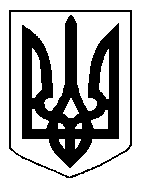 БІЛОЦЕРКІВСЬКА МІСЬКА РАДА	КИЇВСЬКОЇ ОБЛАСТІ	Р І Ш Е Н Н Явід 24 травня 2018 року                                                                                № 2276-52-VIIПро визначення балансоутримувачів  об’єктів благоустрою міста Біла ЦеркваРозглянувши звернення постійної комісії з питань житлової політики, комунального господарства, транспорту і зв’язку, природокористування, охорони довкілля та   енергозбереження   від   19 квітня  2018 року  № 165/2-17,  з метою належного утримання території міста, проведення упорядкування об’єктів благоустрою з урахуванням особливостей їх використання, збереження об’єктів загального користування та природних ландшафтів,  відповідно  до  ст. 327  Цивільного  кодексу  України,  ст.ст. 25, 60 Закону України «Про місцеве самоврядування в Україні», абз. 11 ст. 6 Закону України «Про  дорожній  рух»,  п. 2  ст. 19   Закону України  «Про  автомобільні  дороги», ст.ст.15, 20, п. 6 ч. 2 ст.18, ч. 1 ст. 28-1, ст. 29 Закону України «Про благоустрій населених пунктів», Порядку проведення ремонту та утримання об’єктів благоустрою населених пунктів,  затверджених Наказом  Державного  комітету  України  з  питань житлово-комунального  господарства  23 вересня 2003р. № 154, Правил утримання зелених насаджень у населених пунктах Україні, затверджених Наказом Міністерства  будівництва, архітектури  та  житлово-комунального  господарства  України   10 квітня 2006р.  № 105, ч. 4 ст.5 Закону України «Про державну реєстрацію речових прав на нерухоме майно та їх обтяжень», міська рада вирішила:Визначити департамент житлово-комунального господарства Білоцерківської міської ради балансоутримувачем об’єктів благоустрою міста Біла Церква,  а саме: доріг, пішохідних та велосипедних доріжок, скверів, рекреаційних зон.Прийняти на баланс  майно, вказане в пункті 1 цього рішення, за вартістю одного об’єкта  1 (одна) грн.  у зв’язку з відсутністю даних щодо його  балансової вартості  та  значною  зношеністю. Департаменту  житлово-комунального господарства Білоцерківської міської ради забезпечити внесення змін до реєстрів бухгалтерського обліку та належне утримання цього майна.Контроль за виконанням даного рішення покласти на  постійну комісію з питань житлової політики, комунального господарства, транспорту і зв’язку, природокористування, охорони довкілля та енергозбереження.Міський голова                                                                                                Г.Дикий       